Утверждена форма нового расчета по страховым взносам (РСВ) и форма персонифицированных сведений о физлицахПриказ содержит формы и форматы указанных документов, а также требования к порядку их заполнения.Обновление форм отчетности связано с созданием единого Фонда пенсионного и социального страхования и внесением поправок в НК РФ, устанавливающих с 2023 года единые тарифы страховых взносов по видам обязательного страхования.Новые формы будут применяться начиная с представления расчета по страховым взносам за первый квартал 2023 года, персонифицированных сведений о физлицах за январь 2023 года.С утверждением приказа утрачивает силу приказ ФНС России от 06.10.2021 N ЕД-7-11/875@.За налоговый период 2022 года налоговая декларация 3-НДФЛ представляется по новой формеВ частности, в новой редакции изложен раздел 2 "Расчет налоговой базы и суммы налога по видам доходов" и ряд приложений к форме налоговой декларации. Внесены изменения в порядок заполнения декларации и формат представления в электронном виде.Начиная с 1 квартала 2023 г. отчетность по форме 6-НДФЛ необходимо представлять по новой формеВ новой редакции излагается раздел 1 "Данные об обязательствах налогового агента".Внесены изменения в формат расчета и порядок его заполнения.Обновление формы связано с переходом с 2023 года на уплату единого налогового платежа.На 2023 год утверждены коэффициенты-дефляторы, необходимые для целей уплаты НДФЛ, НДД, налога при УСН, торгового сбораПриказом устанавливаются следующие размеры коэффициентов-дефляторов:в целях применения НДФЛ - 2,270;в целях применения НДД - 1,215;в целях применения УСН - 1,257;в целях уплаты торгового сбора - 1,729.Коэффициенты-дефляторы рассчитываются ежегодно исходя из величины коэффициента-дефлятора, применяемого в предшествующем календарном году, и коэффициента, учитывающего изменение потребительских цен на товары (работы, услуги).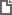 Приказ ФНС России от 29.09.2022 N ЕД-7-11/878@"Об утверждении форм расчета по страховым взносам и персонифицированных сведений о физических лицах, порядков их заполнения, а также форматов их представления в электронной форме"Зарегистрировано в Минюсте России 27.10.2022 N 70727.Приказ ФНС России от 29.09.2022 N ЕД-7-11/880@"О внесении изменений в приложения к приказу ФНС России от 15.10.2021 N ЕД-7-11/903@ "Об утверждении формы налоговой декларации по налогу на доходы физических лиц (форма 3-НДФЛ), порядка ее заполнения, а также формата представления налоговой декларации по налогу на доходы физических лиц в электронной форме"Зарегистрировано в Минюсте России 27.10.2022 N 70734.Приказ ФНС России от 29.09.2022 N ЕД-7-11/881@"О внесении изменений в приложения к приказу Федеральной налоговой службы от 15.10.2020 N ЕД-7-11/753@"Зарегистрировано в Минюсте России 27.10.2022 N 70733.Приказ Минэкономразвития России от 19.10.2022 N 573"Об установлении коэффициентов-дефляторов на 2023 год"Зарегистрировано в Минюсте России 27.10.2022 N 70731.